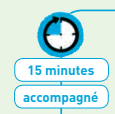                            Voici Lapinou et ses amis, ils font la course ! 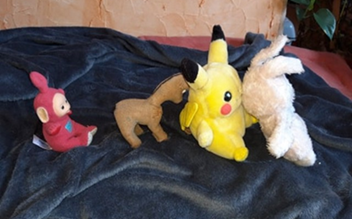 4ème étape :Nous allons jouer avec ton doudou et ses copains.Lapinou = ………………………………..……. ; Petit âne = ……………………….……………………Pikachu = ………………………………..……. ; Po = ……………………………….……………………5ème étape : Votre enfant peut s’amuser à dessiner les personnages et à vous donner les consignes (1er, 2ème….) pour les placer. Veillez à lui demander à chaque fois de placer la ligne d’arrivée.  Bonus - Pour rendre les choses plus complexes, vous pouvez lui demander de donner les informations en commençant par le dernier ou de les donner dans n’importe quel ordre. Aide - Pour l’aider à s’organiser, vous pouvez également lui fournir le support ci-dessous. Support de dessin pour votre enfant si besoin :Support pour placer les personnages.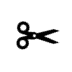 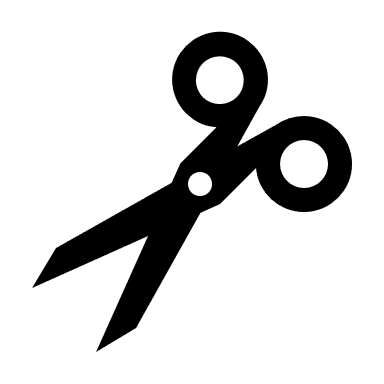 